Рекомендации : •	Очень важно, чтобы ребенок с раннего возраста слышал речь правильную, отчетливо звучащую, на примере которой формируется его собственная речь.•	Родители детей с дизартрией должны учитывать, что интенсивность речевого развития ребенка зависит от характера его отношений с взрослыми, от особенностей его общения с ними.•	Влияние семейного окружения, активное вмешательство в развитие ребенка создают необходимые предпосылки для формирования правильной речи. •	Участие родителей в ежедневных занятиях значительно сокращает сроки логопедической работы. Воспитатели и родители должны с вниманием относиться к самым незначительным успехам ребенка, положительно оценивать его усидчивость, старание.Для успешного исправления речи детей родителям необходимо:выполнять все рекомендации логопеда;выполнять лечение, назначенное неврологом;обеспечивать регулярное посещение ребенком логопедических занятий;выполнять с ребенком домашние задания (выдаются 1 раз в неделю).Памятка для родителей, воспитывающих детей с диагнозом «Дизартрия »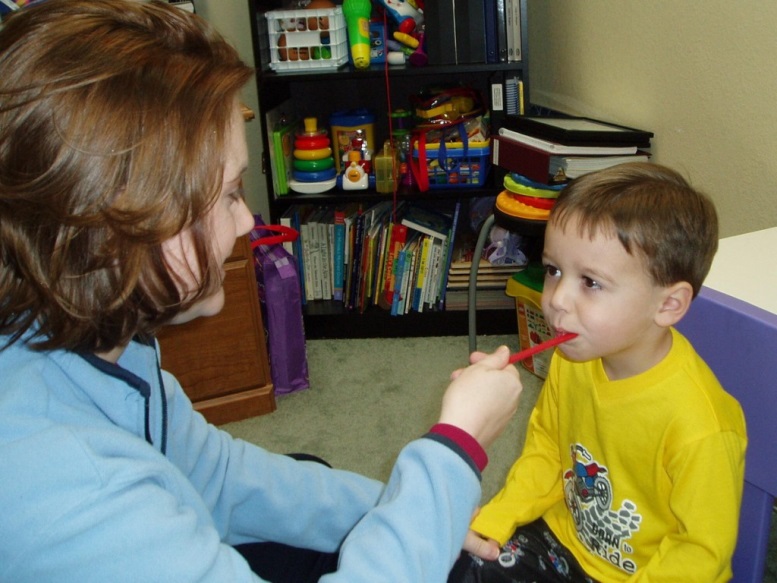 Дизартрия -  нарушения в произношении слов из-за недостаточной иннервации (связь тканей и клеток с нервными окончаниями) речевого аппарата. При этом наблюдается ограниченная подвижность губ, языка, мягкого нёба и других органов речи, что затрудняет артикуляцию (произношение).Причинами возникновения дизартрии могут быть:слабость артикуляционных мышц, которая проявляется по-разному: при открытом рте язык ребёнка вываливается самопроизвольно наружу, губы слишком плотно сжаты или чересчур вялые и не смыкаются, наблюдается повышенное слюноотделение;кажется, что ребёнок постоянно говорит в нос, хотя признаков гайморита и насморка нет;звуки в словах искажаются, заменяются на другие, пропускаются — причём не какой-то один определённый звук, а несколько или сразу все;нарушается речевое дыхание: к концу фразы речь затухает, в середине предложения ребёнок может задохнуться, начать часто дышать;наблюдаются нарушения голоса: у детей, страдающих дизартрией, он слишком высокий и писклявый;проблемы с мелодичностью речи: ребёнок не в состоянии изменять высоту тона, речь отличается монотонностью, поток слов слишком быстрый или чересчур замедленный, но в обоих случаях непонятный.Методы логопедического воздействия, которые  используются при проведении коррекционно-логопедической работы с детьми с дизартрией:дифференцированный логопедический массаж (расслабляющий или стимулирующий);зондовый, точечный, мануальный, щеточный массаж;пассивная и активная артикуляционная гимнастика;дыхательные и голосовые упражнения;искусственная локальная контрастотермия (сочетание гипо- и гипертермии).Диагностика дизартрии:Обследование детей с дизартрией включает в себя: осмотр невролога; консультацию логопеда; ЭЭГ (электроэнцефалографию) и другие электрофизиологические методы; МРТ головного мозга.  